Liste d’effets scolaires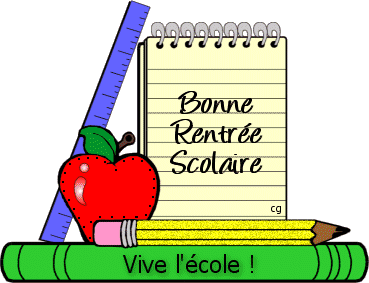 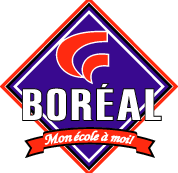  4e année 2018-20191 sac d’école (School bag)1 paire d’espadrilles pour l’intérieur à semelles non-marquantes(Indoor running shoes with non-marking soles)1 boite à diner (Lunch bag)1 étui à crayons (Pencil case) 20 crayons HB (20 HB pencils)3 boites de mouchoirs (3 tissue boxes)1 règle de 30 cm (30-cm ruler)24 crayons à colorier en bois (24 wooden colouring pencils)4 gommes à effacer blanches (4 white erasers)2 gros bâtons de colle (2 large glue sticks)1 bouteille de colle blanche (1 white glue bottle)1 paire de ciseaux (Scissors)9 duotangs (2 rouges, 2 bleus, 2 verts, 1 jaune, 1 violet, 1 orange – (9 duotangs – 2 red, 2 blue, 2 green, 1 yellow, 1 purple, 1 orange)2 surligneurs de couleurs différentes (2 highlighters of different colours)1 petits cahier Hilroy bleu foncé, interlignés pointillés (1 small dark blue interligned Hilroy exercise book) 1 cartable à anneaux de 1.5’’ (1.5’’ binder)ANGLAIS :4 duotangs (jaune/yellow, rouge/red, bleu/blue, orange1 paquet de 200 feuilles mobiles (200 sheets lined paper)SVP veuillez identifier les articles avec le nom de votre enfant/Please identify all the items with your child’s name  